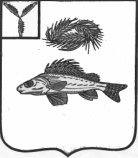 АДМИНИСТРАЦИЯАНТОНОВСКОГО  МУНИЦИПАЛЬНОГО ОБРАЗОВАНИЯЕРШОВСКОГО  РАЙОНА САРАТОВСКОЙ ОБЛАСТИП О С Т А Н О В Л Е Н И Е   от 14 .10. 2021 года                                                                                            № 42   «  Об утверждении отчета об исполнениибюджета   Антоновского  муниципального образования  Ершовского района Саратовской области за 9 месяцев  2021 года». 	В соответствии с  решением Совета Антоновского  муниципального образования  от 03. 10. 2008 г.  № 16-59 "Об утверждении Положения о   бюджетном процессе в  Антоновском  муниципальном  образовании" с внесенными изменениями решениями Совета Антоновского МО от 08.05.2009 года № 9-25, от 24.03.2010 года № 34-58. от 23.07.2012 года № 87-157. ПОСТАНОВЛЯЮ:		1.Утвердить отчет об исполнении бюджета Антоновского муниципального образования Ершовского района Саратовской области за 9 месяцев  2021 года :  по доходам в сумме 2348,2 тыс. руб. ( утвержденные бюджетные  назначения   3577,3 тыс. руб.),  по  расходам в сумме 2278,7   тыс. руб.  (утвержденные бюджетные назначения   3633,7   тыс. руб). согласно приложению 1.	2.Утвердить  численность муниципальных служащих администрации Антоновского  МО и фактические затраты на их денежное содержание, согласно приложению 2.Глава  Антоновского МО                                                 В.В.Прохоренко.Приложение №1Сведенияоб исполнении бюджета Антоновского  муниципального образованияЕршовского района Саратовской областиза 9 месяцев 2021года.Приложение №2СВЕДЕНИЯо численности муниципальных служащих ифактических затратах на их денежное содержаниепо Антоновскому муниципальному образованиюза 9 месяцев 2021 годаНаименование доходовСумма (тыс.руб)Сумма (тыс.руб)исполненоисполнено%%Налоговые и неналоговые доходы2549,42549,42192,42192,485,9985,99Налоговые доходы2548,42548,42183,12183,185,6685,66Налоги на прибыль, доходы556,6556,6471,8471,884,7684,76Налог на доходы физических лиц556,6556,6471,8471,884,7684,76Налоги на совокупный доход1194,81194,81359,61359,6113,79113,79Единый сельскохозяйственный налог1194,81194,81359,61359,6113,79113,79Налоги на имущество789,0789,0348,4348,444,1644,16Налог на имущество 70,070,03,63,65,145,14Земельный налог 719,0719,0344,8344,847,9547,95Госпошлина, сборы8,08,03,33,341,2541,25Госпошлина за совершение нотариальных действий8,08,03,33,341,2541,25Неналоговые доходы1,01,09,39,3930930Денежные взыскания ( штрафы)1,01,09,09,0900900Административные штрафы, установленные законами субъектов Российской Федерации об административных правонарушениях, за нарушение муниципальных правовых актов1,01,09,09,0900900Невыясненные поступления, зачисляемые в бюджеты муниципальных районов--0,30,30,000,00	ИТОГО ДОХОДОВ2549,42549,42192,42192,485,9985,99Безвозмездные поступления1027,91027,9155,8155,815,1615,16Безвозмездные поступления от других бюджетов бюджетной системы Российской Федерации1027,91027,9155,8155,815,1615,16Дотации бюджетам субъектов Российской Федерации и муниципальных  образований55,855,841,841,874,9174,91Дотации на выравнивания бюджетной обеспеченности55,855,841,841,874,9174,91- дотация бюджетам сельских поселений на выравнивание бюджетной обеспеченности за счет субвенций из областного бюджета55,855,841,841,874,9174,91Субвенции бюджетам субъектов Российской Федерации и муниципальных образований93,793,760,060,064,0364,03Субвенции бюджетам  на осуществление  первичного воинского учета на территориях, где отсутствуют военные комиссариаты93,793,760,060,064,0364,03-субвенции бюджетам сельских поселений  на осуществление  первичного воинского учета на территориях, где отсутствуют военные комиссариаты93,793,760,060,064,0364,03Иные межбюджетные трансферты всего878,4878,440,040,04,554,55Межбюджетные трансферты. передаваемые бюджетам сельских поселений из бюджета  муниципального района  на осуществление части полномочий по решению вопросов местного значения в соответствии с заключенными соглашениями738,4738,440,040,05,415,41Межбюджетные трансферты. передаваемые бюджетам сельских поселений из бюджета  муниципального района на осуществление части полномочий по решению вопросов местного значения в соответствии с заключенными соглашениями по дорожной деятельности в отношении дорог местного значения в границах населенных пунктов муниципального образования738,4738,440,040,05,415,41Прочие межбюджетные трансферты передаваемые бюджетам140,0140,014,014,010,010,0Всего доходов3577,33577,32348,22348,265,6465,64РАСХОДЫРАСХОДЫРАСХОДЫРАСХОДЫРАСХОДЫРАСХОДЫРАСХОДЫОбщегосударственные вопросыОбщегосударственные вопросы1874,21874,21395,91395,974,48Национальная оборонаНациональная оборона93,793,756,056,059,76Жилищно-коммунальное хозяйствоЖилищно-коммунальное хозяйство589,0589,0461,2461,278,30Национальная экономикаНациональная экономика1038,41038,4340,0340,032,74Социальная политикаСоциальная политика38,438,425,625,666,67Всего расходовВсего расходов3633,73633,72278,72278,762,71Численность (чел)в том числеЧисленность (чел)в том числеФактические затраты на денежное содержание  (тыс. руб.)Фактические затраты на денежное содержание  (тыс. руб.)Фактические затраты на денежное содержание  (тыс. руб.)по штатному расписаниюфактическипо штатному расписаниюфактическифактическиВсего должностей в органе местного самоуправления22393,4393,4393,4из них:ведущий специалист11212,7212,7212,7главный специалист11180,7180,7180,7